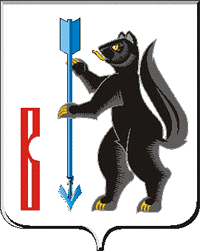 АДМИНИСТРАЦИЯГОРОДСКОГО ОКРУГА ВЕРХОТУРСКИЙП О С Т А Н О В Л Е Н И Еот 22.11.2018г. № 966г. ВерхотурьеОб утверждении плана работы комиссии по поддержанию устойчивости функционирования организаций городского округа Верхотурский на 2019 годВ соответствии с Положением о комиссии по подержанию устойчивости функционирования организаций городского округа Верхотурский, утвержденного постановлением Администрации городского округа верхотурский от 29.09.2016г. № 825, руководствуясь Уставом городского округа Верхотурский,ПОСТАНОВЛЯЮ:1. Утвердить план работы комиссии по поддержанию устойчивости функционирования организаций городского округа Верхотурский (далее по тексту–ПУФ) на 2019 год (прилагается).2. Опубликовать настоящее постановление в информационном бюллетене «Верхотурская неделя» и разместить на официальном сайте городского округа Верхотурский.3. Настоящее постановление вступает в силу с 1 января 2019 года.4. Контроль исполнения настоящего постановления оставляю за собой.И.о. Главы городского округа Верхотурский                                               Л.Ю. ЛитовскихУтвержден постановлению Администрациигородского округа Верхотурскийот 22.11.2018г. № 966«Об утверждении плана работы комиссии по поддержанию устойчивости функционирования организаций городского округа Верхотурский на 2019 год»План работы комиссии по поддержанию устойчивости функционирования организаций городского округа Верхотурский на 2019 год» № п./п.Наименование мероприятийДата проведенияИсполнители, соисполнителиКто привлекаетсяОтметка о выполнении1Заседание комиссии по поддержанию устойчивости функционирования организаций городского округа Верхотурский Апрель,сентябрь2019г.Председатель комиссии, секретарь комиссии ПУФ Члены комиссии по ПУФ2Рассмотрение предложений и перечня мероприятий по поддержанию устойчивого функционирования организаций городского округа Верхотурский в повседневных условиях, при возникновении чрезвычайных ситуаций и в военное время Апрель,сентябрь2019г.Председатель комиссии ПУФ Члены комиссии по ПУФ3Оценка состояния и разработка мероприятий по повышению устойчивого функционирования экономики городского округа Верхотурский или отдельных ее звеньев (организаций) при возникновении чрезвычайных ситуаций и в военное времяАпрель,сентябрь2019г.Председатель комиссии по ПУФЧлены комиссии по ПУФ4Участие в проверках, исследованиях, учениях и других мероприятиях по вопросам устойчивого функционирования организаций городского округа Верхотурский в повседневных условиях, при возникновении чрезвычайных ситуаций и в военное времяИюль,ноябрь2019г.Председатель комиссии по ПУФЧлены комиссии по ПУФ5Сбор, обобщение, анализ и подготовка предложений по вопросам устойчивого функционирования организаций муниципального образования при возникновении чрезвычайных ситуаций и в военное время.Ноябрь2019г.